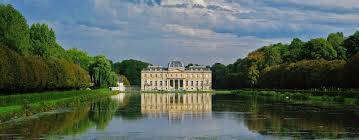 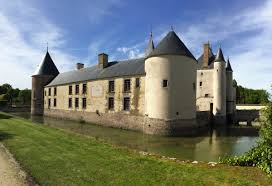 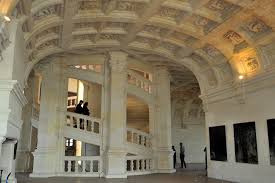 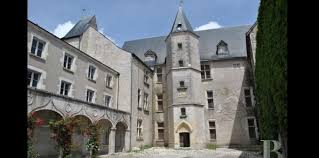 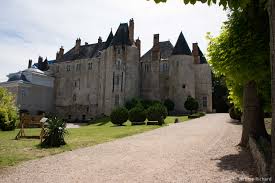 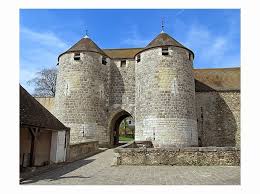 Carte de route à renvoyer à :Guy GRASICA - 7 allée  Le Mail78170 La Celle-Saint-CloudCLUB CYCLOTOURISTE VERSAILLES PORCHEFONTAINEVersailles-Chambordaller & retourLa randonnée royaleRandonnée permanente390 km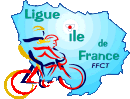 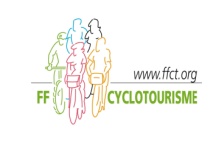 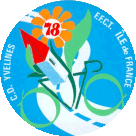 NOM : . . . . . . . . . . . . . . . . . . . . . . . . . . . .Prénom : . . . . . . . . . . . . . . . . . . . . . . . . . .Adresse : . . . . . . . . . . . . . . . . . . . . . . . . . . . . . . . . . . . . . . . . . . . . . . . . . . . . . . . . . . .Club :  . . . . . . . . . . . . . . . . . . . . . . . . . . . . . . . . . . . . . . . . . . . . . . . . . . . . . . . . . . . . .N° FFCT du club : . . . . . . . . . .JEUTout au long du Versailles-Chambord vous rencontrerez des sites qui méritent que l’on s’y attarde.Sur le volet ci-contre certains d’entre eux sont représentés.Sauriez-vous les reconnaitre ?Solution avec la carte homologuée.Bonne route et bonnes visites.        HOMOLOGATIONVERSAILLESCHALO-SAINT-MARSCHILLEURS-AUX-BOISSAINT-CYR-EN-VALCHAMBORDCLÉRY-SAINT-ANDRÉJANVILLEDOURDANcontrôle commun départ et arrivée